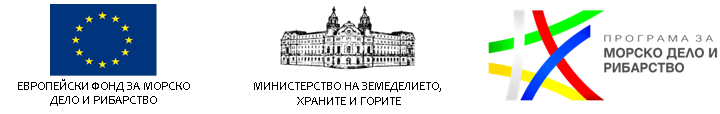 Приложение № XIПРОГРАМА ЗА МОРСКО ДЕЛО И РИБАРСТВО 2014-2020 Г.ПОДРОБНО ОПИСАНИЕ НА МЕТОДИКАТА ЗА ИЗЧИСЛЕНИЕ НА КОМПЕНСАЦИИТЕ ПО ЧЛ. 33, ПАРАГРАФ 1, БУКВА Г), ЧЛ. 55, ПАРАГРАФ 1, БУКВА Б) И ЧЛ. 69 ПАРАГРАФ 3 от Регламент (ЕС) 508/2014 изменен с Регламент (ЕС) 2020/560 на Европейския Парламент и на съвета от 23 април 2020 година за изменение на регламенти (ЕС)               № 508/2014 и (ЕС) № 1379/2013 по отношение на специални мерки за смекчаване на въздействието на избухването на COVID-19 върху сектора на рибарството и аквакултуритеКомпенсация за временно преустановяване на риболовните дейности - чл. 33 параграф 1, буква г) Компенсация за собственици на корабиМетодът, който е най-удачен за компенсация на собственици на кораби, е базиран на опита на УО с мярката за постоянно прекратяване на риболовните дейности както и на опита на други държави-членки. С оглед краткотрайния и извънреден характер на прилагането на тази мярка в България и сравнително ниския брой (под 6% от риболовния флот) очаквани потенциални бенефициенти, следва да се възприемат опростени компенсаторни схеми, а именно:Премията се изчислява със следната формула K = ((P х GT) + R) х dв която:К е общата компенсация за временно преустановяване на риболовните дейности на кораб;P – дневна премия за преустановяване на риболовните дейности за 1 БТ (Бруто тон) от риболовният кораб (представена е в таблица 1);GT – бруто тонаж на кораба;R – премия за допълнителни разходи – 5,66 лв. на ден;d – брой дни на преустановяване на риболовните дейности.Този модел взема предвид не само тонажа на кораба, но и неговата дължина. Той определя вариращи стойности за 1 БТ в зависимост от категорията за дължина, като стойността се променя спрямо съответния сегмент. Разделянето по сегменти се основава на Доклада за съответствие капацитета на риболовния флот с възможностите за риболов.  За изчисляване на  дневната премия (Р), са е взети и съответно анализирани данни, предоставени от ИАРА във връзка със стойността на уловите, бруто тонажа и дължината на корабите за всеки сегмент. Таблица 1Сумата от 12,92 лв. за 1БТ е среднодневната стойност на улова на допустимите кораби (от справката на ИАРА и допустимост само за продължитеност на риболовните дейности) спрямо 1БТ. Тъй като нито един кораб не е бил непрекъснато на море, среднодневната стойност е изчислена като се раздели средната годишна стойност на улова на 295, защото корабът с най-много дни на море за последните две години е бил на море 590 дни или 295 средно на година. Премиите от 7,75 и 4,65 са резултат от постепенно намаляване с 40%. При тази методология, макар да се използват два различни фактора (дължина и БТ), БТ е водещият фактор, понеже е множител във формулата. Сегментите <6, ≥6<12 и ≥12<18 са с еднаква стойност на премията, защото БТ на тези кораби (които са допустими с оглед дни на море) е в сравнително малък диапазон – от <1БТ до 30БТ, като над 30 БТ има само 3 кораба (30.06 БТ, 31БТ и 39 БТ). По-раздробена сегментация би довела до свръхкомпенсация на най-малкия сегмент с оглед официалните данни от ИАРА. Сегментът ≥18<24 варира от 31.76 БТ до 86.98 БТ, а ≥24 от 76.33 БТ до 117.36 БТ. Тази методология и сегментация позволява да се предостави обективно подпомагане и да се избегне свръхкомпенсация. С оглед практиката на други Държави членки по тази мярка, премията за 1 БТ се намалява за по-големите риболовни кораби.За определяне на стойността на А – Допълнителна премия за административни разходи на собствениците на риболовни кораби са ползвани официални данни от „Рибни ресурси” ЕООД.За определяне на стойността на P -  Дневна премия за преустанвяване за 1 БТ са ползвани официални данни от ИАРА.За ден (d) се счита периодът от 0:00 часа до 24:00 часа UTC+2 на всеки календарен ден, независимо от броя на излизанията на риболовния кораб и броя на декларациите за произход по чл. 20 от Закона за рибарството и аквакултурите (ЗРА) за посочения период от 0:00 часа до 24:00 часа UTC+2 на този ден.Продължителността на изпълнение на всеки проект не следва да надвишава 3 (три) месеца.Периодът на допустимост на мярката, съответно дейностите и разходите по нея ще се определя съгласно приложимото законодателство.Допустими са собственици на риболовни кораби и рибари в рамките на чл. 33 параграф 3 от Регламент (ЕС) № 508/2014 на Европейския парламент и на Съвета от 15 май 2014 година за Европейския фонд за морско дело и рибарство и за отмяна на регламенти (ЕО) № 2328/2003, (ЕО) № 861/2006, (ЕО) № 1198/2006 и (ЕО) № 791/2007 на Съвета и Регламент (ЕС) № 1255/2011 на Европейския парламент и на Съвета (Регламент № 508/2014) и дерогациите, въведени с чл. 1 от Регламент (ЕС) 2020/560 на Европейския парламент и на Съвета от 23 април 2020 година за изменение на регламенти (ЕС) № 508/2014 и (ЕС) № 1379/2013 по отношение на специални мерки за смекчаване на въздействието на избухването на COVID-19 върху сектора на рибарството и аквакултурите, с който в Регламент № 508/2014 в чл. 33 е създаден параграф 3а относно дерогациите, а именно:•	„собственици на риболовни кораби на Съюза, регистрирани като действащи, които са извършвали риболовна дейност в продължение на най-малко 120 дни в морето през последните две календарни години, предхождащи датата на подаване на заявлението за подпомагане“, а „когато риболовен кораб е регистриран в регистъра на риболовния флот на Съюза в продължение на по-малко от две години към датата на подаване на заявлението за подпомагане, държавите членки могат да изчислят минималния брой дни за риболовни дейности, изисквани за този кораб, като съотношение от 120 дни през последните две календарни години“; •	„рибари, които са работили в морето в продължение на най-малко 120 дни през последните две календарни години, предхождащи датата на подаване на заявлението за подпомагане, на борда на риболовен кораб на Съюза, засегнат от временното преустановяване“, а „когато рибар е започнал работа на борда на риболовен кораб на Съюза по-малко от две години преди датата на подаване на заявлението за подпомагане, държавите членки могат да изчислят минималния брой дни работа, изисквани за този рибар, като съотношение от 120 дни през последните две календарни години“.Управляващият орган на ПМДР се възползва от предоставената възможност в чл. 1 от Регламент (ЕС) 2020/560, с който е изменен чл. 33 от Регламент № 508/2014 за дерогация от изискването на 120 календарни дни за две години при по-скорошно регистриране на риболовния кораб или започване на работа на рибар. Така УО ще приема за допустими проекти, при които риболовните дейности и работа в морето са в съотношение от 120 дни през последните две календарни години, като минималният времеви праг ще е една година, а именно УО ще изисква:•	за кораби да са били регистрирани от поне една година преди датата на подаване на заявлението за подпомагане през която да са извършвали риболовна дейност в продължение на най-малко 60 дни, •	а за рибари да са работили в морето от поне една календарна година преди датата на подаване на заявлението за подпомагане в продължение на  най-малко 60 дни. Причината за това е нуждата от референтен период за предишна риболовна дейност за да може да се покаже, че временното преустановяване е поради избухването на COVID-19.Пример:Ако един риболовен кораб е бил регистриран година и половина (548 дни) преди датата на подаване на заявлението за подмомагане, то той трябва да е извършвал риболовна дейност в продължение на поне 90 дни.Ако един рибар е започнал работа на борда на риболовен кораб на Съюза година и половина (548) преди датата на подаване на заявлението за подпомагане, този рибар трябва да е работил в морето в продължение на най-малко 90 дни.Важно: Не се предоставя премия за кораби които са преустановили риболовна дейност поради други причини, различни от COVID-19. За корабите, попадащи под забрана за риболов по време на размножителния период или поради нетипични климатични промени, отразяващи се негативно на водните популации в рибностопанските обекти по чл. 3, ал 1, т. 1 от ЗРА следва да представят доказателства, че за периода на допустимост на кораба, същия е извършвал стопански риболов и за други видове, които не са обект на забрана в същия период от годината, за който важи забраната.Пример: Риболовен кораб регистриран в регистъра на риболовния флот на съюза през 2010 година който има минимум 120 дни на море през последните 2 години и има разрешително за улов на калкан, кандидатства за подпомагане по настоящата мярка за месец юни 2020. До 15.06.2020 важи забрана за улов на калкан. Собственикът на кораба при подване на проектното си предложение, следва да представи доказателства, че през периода 01-15.06.2020 през изминалите години (в случая 2 години, съгласно периода за допустима активност на кораба.) със същия риболовен кораб са ловени други видове.Допустими по настоящата процедура за подбор на проекти са бенефициенти, които отговарят на изискванията на чл. 10 от Регламент (ЕС) 508/2014, както и на изискванията на националното законодателство.Във връзка с изпълнението на одобрения проект, бенефициентите трябва да представят доказателства за преустановена риболовна дейност - риболовен дневник на кораба за тези, които са под 12 метра дължина и др; документи, доказващи заетост на екипажа съгласно приложимото законодателство за периода на допустимост (ведомости за заплати, сметка за изплатени суми и др.), както и доказателства за тяхното изплащане.Пример 1: Кораб 13 метра, с БТ – 15, с преустановена дейност за 35 дни.Общата компенсация е равна на:   6.981,1 =( (12,92 х15)+5,66)*35Пример 2: Кораб 24 метра, с БТ – 117, с преустановена дейност за 35 дни.Общата компенсация е равна на:  19.239,85 =( (4,65 х117)+5,66)*35Компенсация за временно спиране или намаляване на производството и продажбите на производителите на аквакултури - чл. 55 параграф 1 буква б) Допустими ще са кандидати, които са регистрирали спад в приходния оборот поне 20 %  на месец (определен в Условията за кандидатстване по мярката)  спрямо средноаритметичния месечен оборот за 2019 г. или средноаритметичния оборот за месец от 2019, 2018 и 2017 г.Допустими ще са разходи, необходими за преодоляване на недостига на средства, настъпили в резултат от епидемичния взрив от COVID-19 (разходи за съхранение, разходи за заплати, разходи за суровини, разходи за логистични услуги и подобни свързани с оборотния капитал). Заявената безвъзмездна финансова помощ не може да надвишава 20% от нетните приходи за продажби за 2019 г.Периодът на допустимост на мярката, съответно дейностите и разходите по нея ще се определя съгласно приложимото законодателство.Продължителността на изпълнение на всеки проект не следва да надвишава 4 (четири) месеца.По процедурите няма да има критерии за подбор – „Техническа и финансова оценка”, помощта е предназначена за всички допустими оператори и до изчерпване на бюджета ще се прилага принципът „Първи по ред, първи по право”.Във връзка с изпълнението на одобрения проект, бенефициентите ще трябва да представят разходооправдателни документи за допустимите извършени разходи– фактури, ведомости за заплати и др., както и доказателства за тяхното изплащане.Пример:  Нетните приходи за продажби на ред „Продукция“ (код 15110) от приходната част на ОПР за 2019 г.) – 120 000 лв.24 000 лв. са -20 % от Нетните приходи за продажби на ред „Продукция“ (код 15110) от приходната част на ОПР за 2019 г.) и това е БФП, която ще получи.Нетните приходи за продажби на ред „Продукция“ (код 15110) от приходната част на ОПР за 2019 г.) – 1 200 000 лв.240 000 лв. са -20 % от Нетните приходи за продажби на ред „Продукция“ (код 15110) от приходната част на ОПР за 2019 г.) и в този случай БФП, която ще получи кандидатът е 80 000 лв.Компенсация за временно спиране или намаляване на производството и продажбите на преработвателните предприятия чл. 69 параграф 3Допустими ще са кандидати, които са регистрирали спад в приходния оборот поне 20 %  на месец (определен в Условията за кандидатстване по мярката)  спрямо средноаритметичния месечен оборот за 2019 г. или средноаритметичния оборот за месец от 2019, 2018 и 2017 г. Допустими ще са разходи, необходими за преодоляване на недостига на средства, настъпили в резултат от епидемичния взрив от COVID-19 (разходи за съхранение, разходи за заплати, разходи за суровини, разходи за логистични услуги и подобни свързани с оборотния капитал). Заявената безвъзмездна финансова помощ не може да надвишава 20% от нетните приходи за продажби за 2019 г.Периодът на допустимост на мярката, съответно дейностите и разходите по нея ще се определя съгласно приложимото законодателство.Продължителността на изпълнение на всеки проект не следва да надвишава 4 (четири) месеца.По процедурите няма да има критерии за подбор – „Техническа и финансова оценка”, помощта е предназначена за всички допустими оператори и до изчерпване на бюджета ще се прилага принципът „Първи по ред, първи по право”.Във връзка с изпълнението на одобрения проект, бенефициентите ще трябва да представят разходооправдателни документи за  допустимите извършени разходи– фактури, ведомости за заплати и др., както и доказателства за тяхното изплащане.Пример:  Сумата на нетните приходи за продажби на ред „Продукция“ (код 15110) и ред „Стоки” (код 15120)от приходната част на ОПР за 2019 г.) – 120 000 лв.,24 000 лв. са -20 % от сумата на нетните приходи за продажби на ред „Продукция“ (код 15110) и ред „Стоки” (код 15120) от приходната част на ОПР за 2019 г.) и това е БФП, която ще получи.Сумата на нетните приходи за продажби на ред „Продукция“ (код 15110) от приходната част на ОПР за 2019 г.) – 1 200 000 лв.240 000 лв. са -20 % от Сумата на нетните приходи за продажби на ред „Продукция“ (код 15110) и ред „Стоки” (код 15120) от приходната част на ОПР за 2019 г.) и в този случай БФП, която ще получи кандидатът е 80 000 лв.Категоризация по дължина на кораба (m)Дневна премия за преустановяване за 1 БТ (лв.)<612,92≥6<1212,92≥12<1812,92≥18<24 7,75   ≥24 4,65    